28 созыв							        		       31 заседаниеКАРАР					      	                     		                   РЕШЕНИЕ01.09.2021г.    			               № 31.98       	           Об утверждении программы «Комплексное развитие систем коммунальной инфраструктуры сельского поселения Куккуяновский сельсовет муниципального района Дюртюлинский район Республики Башкортостан на 2021 – 2031 годы»В соответствии с «Методическими рекомендациями по разработке программ комплексного развития систем коммунальной инфраструктуры муниципальных образований», утвержденными Приказом Министерства Регионального развития Российской Федерации от 6 мая 2011 года № 204 и в целях повышения надёжности объектов коммунальной инфраструктуры муниципального района Совет сельского поселения Куккуяновский сельсовет муниципального района Дюртюлинский район Республики Башкортостан РЕШИЛ:1. Утвердить программу «Комплексное развитие систем коммунальной инфраструктуры сельского поселения Куккуяновский сельсовет муниципального района Дюртюлинский район Республики Башкортостан на 2021 – 2031 годы».2. Разместить данное решение на официальном сайте сельского поселения Куккуяновский сельсовет муниципального района Дюртюлинский район Республики Башкортостан.3. Контроль за исполнением настоящего решения возложить на постоянную комиссию по бюджету, налогам, вопросам муниципальной собственности и социально-гуманитарным вопросам Совета сельского поселения Куккуяновский сельсовет муниципального района Дюртюлинский район Республики Башкортостан.Глава сельского поселения                                                            Х.М.ХазиевУтверждено Решением Совета сельского поселения Куккуяновский сельсовет муниципального района Дюртюлинский район Республики БашкортостанПрограмма «Комплексного развития систем коммунальной инфраструктуры сельского поселения Куккуяновский сельсовет муниципального района Дюртюлинский район Республики Башкортостан на 2021 – 2031 годы»ПРОГРАММА«Комплексного развития систем коммунальной инфраструктуры сельского поселения Куккуяновский сельсовет муниципального района Дюртюлинский район Республики Башкортостан на 2021-2031годы»Паспорт программы1. Содержание проблемы и обоснование необходимости ее решения программными методамиНастоящая Программа разработана в соответствии с Федеральными законами от 06 октября . № 131 – ФЗ «Об общих принципах организации местного самоуправления в Российской Федерации», от 30 декабря . № 210 – ФЗ «Об основах регулирования тарифов организаций коммунального комплекса», от 23 ноября . № 261 – ФЗ «Об энергосбережении и о повышении энергетической эффективности и о внесении изменений в отдельные законодательные акты Российской Федерации». Программа Комплексного развития систем коммунальной инфраструктуры сельского поселения Куккуяновский  сельсовет муниципального района Дюртюлинский  район Республики Башкортостан на 2021-2031 годы (далее - Программа), предусматривает внедрение механизмов проведения реконструкции, модернизации и комплексного обновления объектов коммунального назначения.модернизации и комплексного обновления объектов коммунального назначения.     Программа обеспечивает сбалансированное, перспективное развитие систем коммунальной инфраструктуры в соответствии с потребностями в строительстве объектов капитального строительства и соответствующие установленным требованиям надежность, энергетическую эффективность указанных систем, снижение негативного воздействия на окружающую среду и здоровье человека и повышение качества оказываемых потребителям услуг в сферах электро-, газо-, тепло-, водоснабжения и водоотведения, а также услуг по сбору твердых бытовых отходов.     Программа предусматривает как решение задач ликвидации сверхнормативного износа основных фондов, внедрение ресурсосберегающих технологий, так и разработку и широкое внедрение мер по стимулированию эффективного и рационального хозяйствования жилищно-коммунальных предприятий, максимального использования ими всех доступных ресурсов, включая собственные, для решения задач надежного и устойчивого обслуживания потребителей. Программа предусматривает как решение задач ликвидации сверхнормативного износа основных фондов, внедрение ресурсосберегающих технологий, так и разработку и широкое внедрение мер по стимулированию эффективного и рационального хозяйствования жилищно-коммунальных предприятий, максимального использования ими всех доступных ресурсов, включая собственные, для решения задач надежного и устойчивого обслуживания потребителей. Капитальный ремонт существующей системы электроснабжения, водоснабжения, отвечает интересам жителей сельского поселения Куккуяновский  сельсовет муниципального района Дюртюлинского  район Республики Башкортостан и позволит сформировать рыночный механизм функционирования жилищно-коммунальной инфраструктуры и условий для привлечения инвестиций. Капитальный ремонт существующей системы электроснабжения, водоснабжения - это проведение работ по замене их на более долговечные и экономичные, в целях улучшения эксплуатационных показателей объектов ЖКХ. В связи с тем, что сельское поселение Куккуяновский  сельсовет муниципального района Дюртюлинский  район Республики Башкортостан  из-за ограниченных возможностей местного бюджета не имеет возможности самостоятельно решить проблему реконструкции, модернизации и капитального ремонта объектов жилищно-коммунального хозяйства в целях улучшения качества предоставления коммунальных услуг, финансирование мероприятий Программы необходимо осуществлять за счет средств, республиканского, районного и местного бюджета, средств, полученных за счет регулируемых надбавок к ценам (тарифам) для потребителей и внебюджетных источников.2. Цели и задачи ПрограммыОсновной целью Программы является: снижение уровня общего износа основных фондов, улучшение качества предоставляемых жилищно-коммунальных услуг.Реализация данной цели предполагает решение следующих задач:- снижение потерь при эксплуатации систем энергоснабжения, водоснабжения  и введения системы газоснабжения населения.3. Сроки и этапы реализации ПрограммыПрограмма реализуется в течение 2021-2031 годов.4. Оценка состояния инженерной инфраструктуры4.1. ВодоснабжениеИсточником водоснабжения населенных пунктов сельского поселения Куккуяновский  сельсовет муниципального района Дюртюлинский  район Республики Башкортостан являются:1. с. Куккуяново – подземные воды,  существующие скважины №1956, дата бурения – 1969г, месторасположение; юго-западная окраина с. Куккуяново, в верховья ручья Евбаза, глубина – 90,0м, дебит – 10,88 м3/час,  качество воды по определяемым компонентам соответствует требованиям СанПиН 2.1.4.1074-01 «Питьевая вода. Гигиенические требования к качеству воды централизованных систем питьевого водоснабжения. Контроль качества». Существует для разработки систем водоснабжения. Снабжение жителей водой ведется из родников и индивидуальных колодцев.В настоящее время в с. Куккуяново централизованное водоснабжение отсутствует. 2. с. Ивачево – централизованного водоснабжения нет. Снабжение жителей водой ведется из родников и индивидуальных колодцев.3. д. Урман-Асты – централизованного водоснабжения нет. Снабжение жителей водой ведется из родников и индивидуальных колодцев.4. д. Новый Урал – централизованного водоснабжения нет. Снабжение жителей водой ведется из родников и индивидуальных колодцев.5. д. Маньязыбаш – централизованного водоснабжения нет. Снабжение жителей водой ведется из родников и индивидуальных колодцев.Анализируя существующее состояние системы водоснабжения в с. Куккуяново, выявлено:В связи с резким понижением мощности питающих родников и колодцев  в населенных пунктах сельского поселения ощущается постоянная нехватка воды для хозяйственных и технических нужд, оптимальный вариант выхода из сложившейся ситуации – это бурение скважины.     Водоохранные зоны родников, рек и озер не защищены, состояние зон санитарной охраны источников водоснабжения неудовлетворительное4.2. ЭлектроснабжениеСистема электроснабжения сельского поселения Куккуяновский  сельсовет муниципального района Дюртюлинский район Республики Башкортостан централизованная. Основными источниками электроснабжения являются распределительные подстанции (КТП).Основным централизованным источником электроснабжения с. Куккуяново является распределительные подстанции (КТП),   в количестве 8 шт., в с. Ивачево – 4 шт., в д. Урман-Асты  – 3 шт., в д. Новый Урал – 2 шт., д. Маньязыбаш  – 1 шт.Электроснабжение потребителей на территории района обеспечивает Дюртюлинский РЭС.       Для высоковольтных линий электропередач используются провода типа АС-70-120, при прокладке новых линий электропередач для снабжения новых объектов электроэнергией  рекомендуется применение самонесущего изолированного провода СИП 2А.         Электрические нагрузки определены в соответствии с республиканскими нормативами градостроительного проектирования Республики Башкортостан «Градостроительство. Планировка и застройка городских округов, городских и сельских поселений Республики Башкортостан» по укрупненным показателям электропотребления для сельских поселений, предусматривающим электропотребление жилыми и общественными зданиями, предприятиями коммунально-бытового обслуживания, наружным освещением, системами водоснабжения, канализации, теплоснабжения.4.3. ГазоснабжениеГазоснабжение населения   в пяти  населенных пунктах сельского поселения Куккуяновский  сельсовет муниципального района Дюртюлинский район Республики Башкортостан  ведется от сетевого природного газа, осуществляется  филиалом ОАО «Газпром газораспределение Уфа» в  г.Нефтекамске Республики Башкортостан. Все населенные пункты сельского поселения газифицированы.Основными потребителями газа являются:- котельные общественных и административно-бытовых зданий, подключение которых предусмотрено к газопроводу среднего давления Р< 0,3МПа;- жилые дома, отопление которых предусмотрено от газовых котлов типа АОГВ,  установленных в каждом доме. Газоснабжение жилых домов осуществляется сетевым газом низкого давления Р< 0,003 МПа.Газоснабжение жилых домов и котельных производится газом низкого давления после понижения давления в ГРП и ШРП.Требуется прокладка газопровода низкого давления – 0,6 км, в д. Урман-Асты по улице Северная. 5. Перечень основных мероприятий ПрограммыОсновные мероприятия Программы направлены на достижение целей Программы - снижение уровня общего износа основных фондов, улучшение качества предоставляемых жилищно-коммунальных услуг.Организационные мероприятия предусматривают:- формирование перечня объектов, подлежащих реконструкции, модернизации, капитальному ремонту (Приложение № 1);- определение ежегодного объема средств, выделяемых из местного бюджета на реализацию мероприятий Программы на осуществление долевого финансирования строительства, реконструкции, модернизации и капитального ремонта объектов коммунальной инфраструктуры в целях обеспечения качества предоставляемых жилищно-коммунальных услуг;Капитальный ремонт объектов коммунальной инфраструктуры, включенных в Программу, должен быть завершен в пределах срока действия Программы. В результате реализации программных мероприятий будет достигнут положительный социально-экономический эффект, выражающийся в улучшении качества предоставляемых коммунальных услуг по электро-, водоснабжению и  газоснабжению. Позитивным итогом реализации программы станет снижение социальной напряженности вследствие реального улучшения условий проживания населения в связи с повышением качества предоставляемых коммунальных услуг. Развитие коммунальной инфраструктуры позволит обеспечить потребности в дополнительном предоставлении услуг по электро-, водоснабжению, газоснабжению, а также позволит обеспечить качественное бесперебойное предоставление коммунальных услуг потребителям.6. Механизм реализации ПрограммыАдминистрация сельского поселения сельского поселения Куккуяновский  сельсовет муниципального района Дюртюлинский район Республики Башкортостан  в рамках настоящей Программы:- осуществляет общее руководство, координацию и контроль за реализацией Программы;- формирует перечень объектов, подлежащих включению в Программу (Приложение № 1);- осуществляет обеспечение разработки проектно-сметной документации на строительство, реконструкцию, модернизацию и капитальный ремонт объектов коммунальной инфраструктуры;- заключает с исполнителями необходимые контракты на выполнение проектно-сметных работ на строительство, реконструкцию, модернизацию и капитальный ремонт объектов коммунальной инфраструктуры соответствие с Федеральным законом Российской Федерации от 5 апреля . N 44-ФЗ "О контрактной системе в сфере закупок товаров, работ, услуг для обеспечения государственных и муниципальных нужд"; - предоставляет отчеты об объемах реализации Программы и расходовании средств в вышестоящие органы.7. Ресурсное обеспечение ПрограммыФинансирование мероприятий Программы осуществляется за счет средств сельского поселения с привлечение средств республиканского бюджета, районного бюджета, других источников финансирования. Общий объем финансирования Программы составляет  70 млн. рублей.Финансирование Программы предусматривает финансирование из республиканского и районного бюджетов в виде дотаций местному бюджету на условиях софинансирования.Объемы финансирования Программы на 2021-2031 годы носят прогнозный характер и подлежат ежегодному уточнению в установленном порядке после принятия бюджетов на очередной финансовый год.8. Управление реализацией Программы и контроль за ходом ее исполненияЗаказчик осуществляет контроль за ходом реализации Программы, обеспечивает согласование действий по подготовке и реализации программных мероприятий, целевому и эффективному использованию бюджетных средств, разрабатывает и представляет в установленном порядке бюджетную заявку на ассигнование из местного бюджета и бюджетов других уровней для финансирования, а также подготавливает информацию о ходе реализации Программы за отчетный  год.Контроль за Программой включает периодическую отчетность о реализации программных мероприятий и рациональном использовании исполнителями выделяемых им финансовых средств, качестве реализуемых программных мероприятий, сроках исполнения муниципальных контрактов.Исполнители программных мероприятий в установленном порядке отчитываются перед заказчиком о целевом использовании выделенных им финансовых средств.Корректировка Программы, в том числе включение в нее новых мероприятий, а также продление срока ее реализации осуществляется в установленном порядке по предложению заказчика, разработчиков Программы.9. Оценка эффективности реализации ПрограммыУспешная реализация Программы позволит:- обеспечить жителей поселения бесперебойным, безопасным предоставлением коммунальных услуг (электроснабжения, водоснабжения, газоснабжения);- поэтапно восстановить ветхие водопроводные сети и другие объекты жилищно-коммунального хозяйства поселения;- сократить потребление электроресурсов за счет применения более энергоэффективного оборудования.Управляющий делами Администрации сельского поселения                                                 Г.А.Гилязова ПРИЛОЖЕНИЕ к Программе комплексного развития систем коммунальной инфраструктуры сельского поселения Куккуяновский  сельсовет муниципального района Дюртюлинский район Республики Башкортостан  на 2021-2031 годыПеречень объектов, включенных в Программу комплексного развития систем коммунальной инфраструктуры сельского поселения Куккуяновский  сельсовет на 2021-2031 годы Управляющий делами Администрации сельского поселения                                                                   Г.А.Гилязова Башкортостан РеспубликаһыДүртөйлө районымуниципаль районыныңКуккуян ауыл советыауыл биләмәһе хакимиәте(Башкортостан РеспубликаһыДүртөйлө районыКүккуян ауыл советы)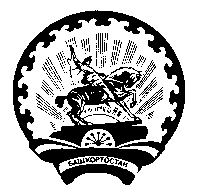 Совет  сельского  поселенияКуккуяновский  сельсоветмуниципального районаДюртюлинский  районРеспублики  Башкортостан(Куккуяновский сельсоветДюртюлинского районаРеспублики Башкортостан)Наименование ПрограммыПрограмма комплексного развития систем коммунальной инфраструктуры сельского поселения Куккуяновский сельсовет муниципального района Дюртюлинский район Республики Башкортостан на период 2021-2031 гг.Основание для разработки Программы     Федеральный закон от 30.12.2004. № 210-ФЗ «Об основах регулирования тарифов организаций коммунального комплекса»;      Постановление правительства Российской Федерации от 14.06.2013 г. №502 «Об утверждении требований к программам комплексного развития систем коммунальной инфраструктуры поселений, городских округов».Заказчик ПрограммыАдминистрация сельского поселения Куккуяновский сельсовет муниципального района Дюртюлинский район Республики БашкортостанРазработчик ПрограммыАдминистрация сельского поселения Куккуяновский сельсовет муниципального района Дюртюлинский район Республики БашкортостанИсполнители ПрограммыАдминистрация сельского поселения Куккуяновский сельсовет муниципального района Дюртюлинский район Республики Башкортостан, предприятия и организации коммунального комплекса сельского поселения Куккуяновский сельсовет муниципального района Дюртюлинский район Республики Башкортостан. Цель и задачи реализации Программы Основная цель Программы - обеспечение надежности, качества и доступности услуг организаций коммунального комплекса для потребителей сельского поселения Куккуяновский сельсовет муниципального района Дюртюлинский район Республики Башкортостан на период 2021-2025гг. и в перспективе до 2031 г.Сроки и этапы реализации ПрограммыПервый этап (2021--2025 гг.) - на основе опыта предыдущего этапа широкомасштабное выполнение адресной Программы модернизации систем коммунальной инфраструктуры сельского поселения;Второй этап (2025-2031 гг.) – реализация перспективных проектов развития коммунальной инфраструктуры за счет активного использования механизмов государственно-частного партнерстваОсновные мероприятия Программыпоэтапное восстановление объектов коммунальной инфраструктуры, имеющих большой процент износа;модернизация действующих объектов коммунальной инфраструктуры на основе внедрения современных технологий энерго- и ресурсосбережения; расширение охвата населения коммунальными услугами за счет развития централизованной системы водоснабжения и сбора, вывоза и утилизации ТБО в населенных пунктах сельского поселения;оптимизация существующих схем водоснабжения и  электроснабжения с проведением необходимых проектных изысканий;приведение производственных мощностей ресурсоснабжающих организаций в соответствие с перспективными потребностями в коммунальных ресурсах.Объем финансирования ПрограммыОбъем финансирования Программы составляет:2021г. –0,365 млн.руб.; 2022г. – 1,715млн.руб2023г. – 4,55 млн.руб2024г. – 62,85 млн.руб2025г. – 1,33 млн.руб.;2026г. – 0,365 млн.руб.;2027г. – 0,365 млн.руб.;2028г. –.0,365 млн.руб.;2029г. –0,365 млн.руб.;2030г. – 0,365 млн.руб.;2031г. –0,365 млн.руб.;Ожидаемые конечные результаты реализации Программы К 2031 году ожидается достижение следующих результатов:1. Снижение потерь коммунальных ресурсов в процессе их выработки, транспортировки и распределении.2. Снижение удельного объема коммунальных ресурсов, потребляемых населением.3. Повышение количества потребляемых населением коммунальных ресурсов, расчет по которым ведется с использованием приборов учета.Контроль за исполнением ПрограммыПрограмма реализуется на территории сельского поселения Куккуяновский сельсовет муниципального района Дюртюлинский район Республики Башкортостан. Координатором Программы является Администрация сельского поселения Куккуяновский сельсовет муниципального района Дюртюлинский район РБ. Реализация мероприятий предусмотренных Программой, осуществляется организациями коммунального комплекса сельского поселения в рамках подготовки и выполнения производственных программ.Для оценки эффективности реализации Программы Администрацией сельского поселения Куккуяновский сельсовет муниципального района Дюртюлинский район РБ будет проводиться ежегодный мониторинг.Контроль за исполнением Программы осуществляет Совет сельского поселения Куккуяновский сельсовет муниципального района Дюртюлинский район РБ в пределах своих полномочий в соответствии с законодательством. № п/п№ п/пНаименование объектаСрок реализацииСумма (млн. руб.)Источник финансированияВодоснабжение Водоснабжение Водоснабжение Водоснабжение Водоснабжение Водоснабжение 11Изыскательские работы, изготовление проектно-сметной документации, экспертиза проекта линии водопровода             с. Куккуяново2022-20231,5Бюджеты всех уровней22Изыскательские работы, изготовление проектно-сметной документации, экспертиза проекта линии водопровода             с. Ивачево2022-20231,5Бюджеты всех уровней33Изыскательские работы, изготовление проектно-сметной документации, экспертиза проекта линии водопровода в д. Урман-Асты.2022-20231,5Бюджеты всех уровней44Проведение строительно-монтажных работ согласно разработанной ПСД по прокладке новых сетей водоснабжения в  с. Куккуяново2024-202525Бюджеты всех уровней55Проведение строительно-монтажных работ согласно разработанной ПСД по прокладке новых сетей водоснабжения в  с. Ивачево2022-202325Бюджеты всех уровней66Проведение строительно-монтажных работ согласно разработанной ПСД по прокладке новых сетей водоснабжения в  д. Урман-Асты2024-2025 12Бюджеты всех уровнейИТОГО:66,5Газоснабжение Газоснабжение Газоснабжение Газоснабжение Газоснабжение Газоснабжение 77Прокладка газопровода низкого давления  по ул. Северная д. Урман-Асты2022-20231,5Бюджеты всех уровнейИТОГО:1,5ЭлектроснабжениеЭлектроснабжениеЭлектроснабжениеЭлектроснабжениеЭлектроснабжениеЭлектроснабжение88Ремонт, замена, установка дополнительных светильников уличного освещения в населенных пунктах сельского поселения2021-2031  0,5Бюджеты всех уровнейИТОГО:0,5Дорожное строительствоДорожное строительствоДорожное строительствоДорожное строительствоДорожное строительствоДорожное строительство9Текущий ремонт автомобильных дорог местного значения в сельской местности не отвечающих нормативным требованиямТекущий ремонт автомобильных дорог местного значения в сельской местности не отвечающих нормативным требованиям2022-20313,0Бюджеты всех уровней10Установка дополнительных дорожных знаков и разметки.Установка дополнительных дорожных знаков и разметки.2022-20250,150 местный бюджетИТОГО:ИТОГО:3,150Сбор твердых коммунальных отходовСбор твердых коммунальных отходов11Обустройство мест накопления твердых коммунальных отходов во всех кладбищах сельского поселенияОбустройство мест накопления твердых коммунальных отходов во всех кладбищах сельского поселения2022-20231,350 Бюджеты всех уровнейИТОГО:ИТОГО:ВСЕГО:ВСЕГО:73